Инструкция для обучающихсяВойдите в систему по адресу : http://test.burinko.ru/new/app
Или с главной страницы в подпункте «Личный кабинет»: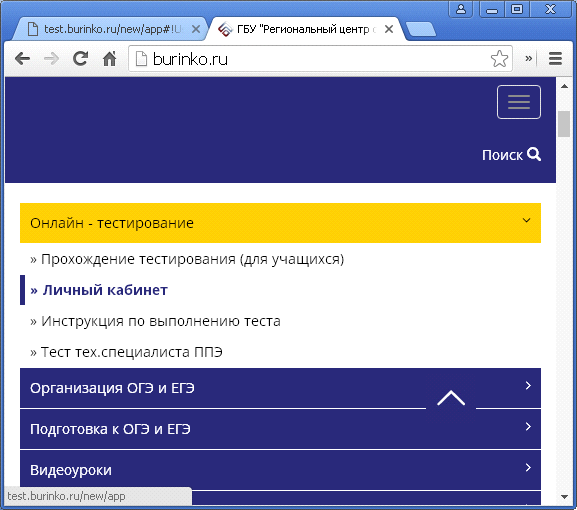 Введите Ваш логин и пароль: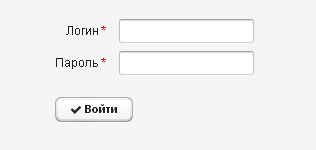 Теперь необходимо перейти по меню "Доступны тесты". 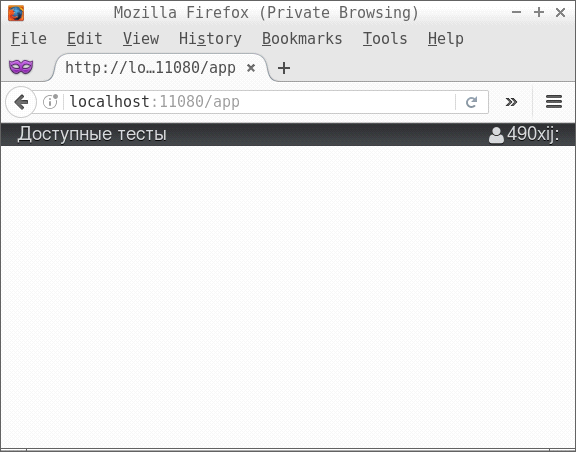 Откроется список доступных для прохождения тестов.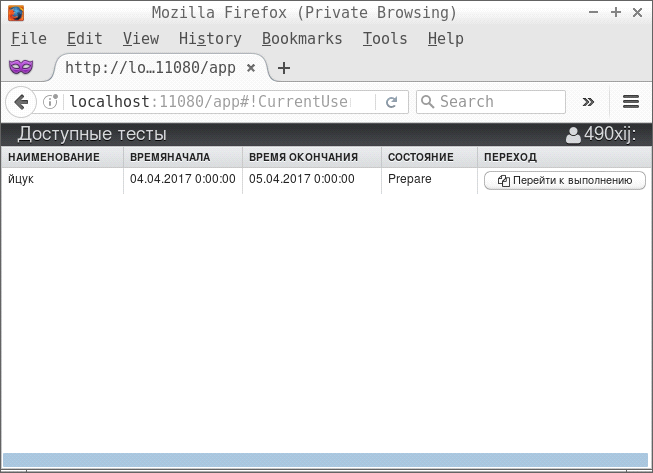 Выберите требуемый тест и нажмите на кнопку "Перейти к выполнению".Откроется страница запуска теста.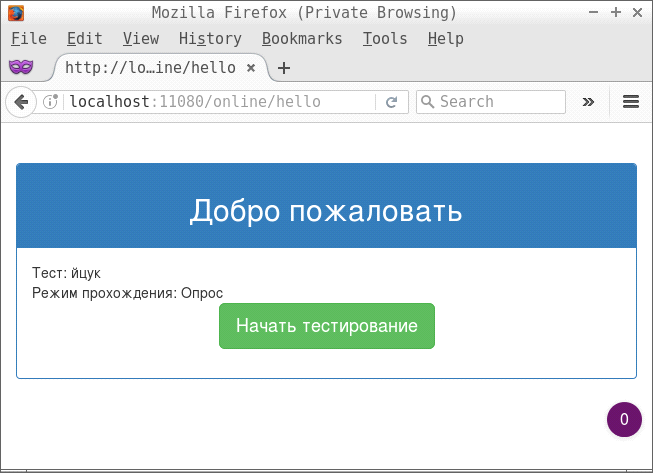 Чтобы начать тестирование, нажмите на кнопку "Начать тестирование". Именно с этого момента и начинается отсчёт времени.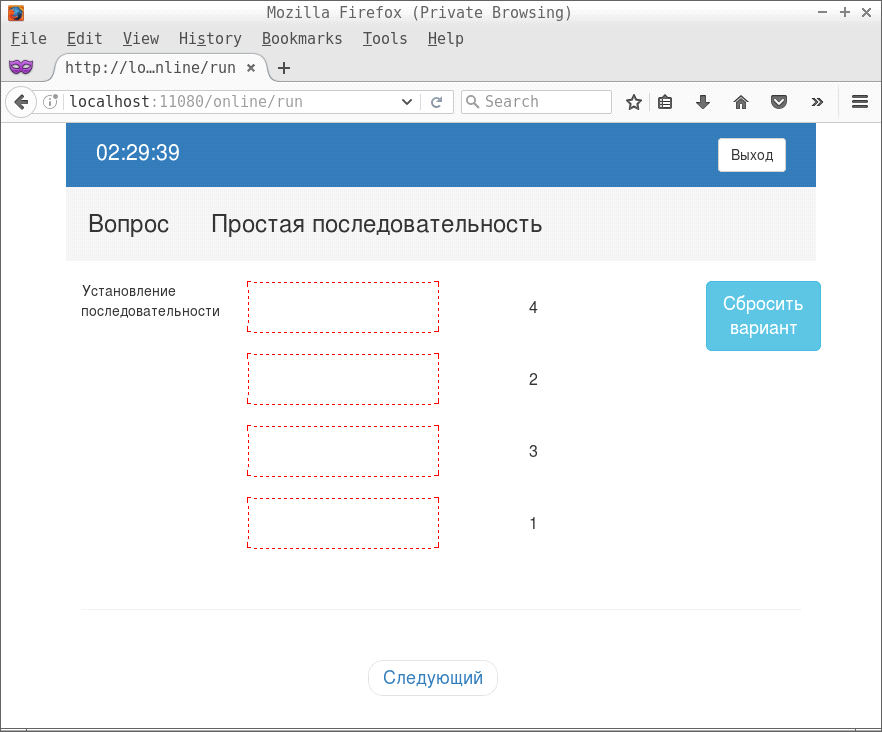 В общем случае, вопрос выглядит так:В верхнем левом углу - оставшееся время.В верхнем правом углу- кнопка "Выход".Под ними - содержимое вопроса.Слева можно увидеть вид ответа ( в данном случае, установление последовательности).Справа видна кнопка "Сбросить вариант".Снизу - переключение между следующим и текущим вопросами.В Центре - ввод ответа. Зависит от разновидности вопроса.Чтобы закончить тестирование в любое удобное время достаточно нажать на кнопку "Выход" в верхнем правом углу.После этого будете перенесены в личный кабинет.Чтобы выйти из личного кабинета, достаточно нажать на кноку "Выход".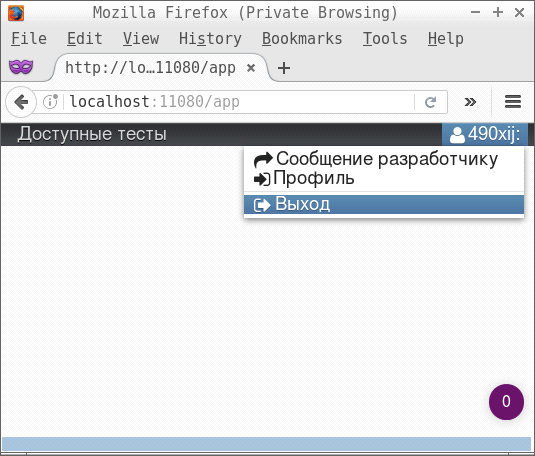 Все ответы сохраняются автоматически каждые 10 секунд.В случае ввода произвольного ответа возможно ограничение по размеру ответа, но оно достаточно большое, чтобы его достигнуть.